
ГЛАВА КАМЫШЛОВСКОГО ГОРОДСКОГО ОКРУГА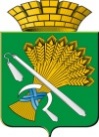 П О С Т А Н О В Л Е Н И Еот 23.11.2018 года  № 1021  г. Камышлов О внесении изменений в постановление главы Камышловского городского округа от 05.12.2017 года № 1114 «Об установлении размера платы, взимаемой с родителей (законных представителей) за присмотр и уход за детьми в муниципальных образовательных учреждениях Камышловского городского округа, реализующих образовательную программу дошкольного образования»В соответствии с Федеральным законом от 29 декабря 2012 года № 273-ФЗ «Об образовании в Российской Федерации» (с изменениями), Законом Свердловской области от 15 июля 2013 года № 78-ОЗ «Об образовании в Свердловской области» (с изменениями), Федеральным законом от 06 октября 2003 года № 131-ФЗ «Об общих принципах организации местного самоуправления в Российской Федерации» (с изменениями), постановлением Правительства Свердловской области от 18 декабря 2013 года № 1548-ПП «О компенсации платы, взимаемой с родителей (законных представителей) за присмотр и уход за детьми, осваивающими образовательные программы дошкольного образования в организациях, осуществляющих образовательную деятельность», постановлением Правительства Свердловской области от 04 марта 2016 года № 150-ПП «Об установлении максимального размера платы, взимаемой с родителей (законных представителей), за присмотр и уход за детьми в государственных образовательных организациях Свердловской области и муниципальных образовательных организациях, реализующих образовательную программу дошкольного образования, для каждого муниципального образования, расположенного на территории Свердловской области, в зависимости от условий присмотра и ухода за детьми» (с изменениями), Санитарно-эпидемиологическими требованиями к устройству, содержанию и организации режима работы дошкольных образовательных организаций 2.4.1.3049-13, утвержденных постановлением главного государственного санитарного врача Российской Федерации от 15 мая 2013 года № 26 (с изменениями), Уставом Камышловского городского округа, ПОСТАНОВЛЯЮ: Внести в постановление главы Камышловского городского округа от 05.12.2017 года № 1114 «Об установлении размера платы, взимаемой с родителей (законных представителей) за присмотр и уход за детьми в муниципальных  образовательных учреждениях Камышловского городского округа, реализующих образовательную программу дошкольного образования» следующие изменения:1.1. пункт 1 изложить в следующей редакции: «1. Установить с 01 января 2019 года ежемесячный размер платы, взимаемой с родителей (законных представителей) (далее – родительская плата) за присмотр и уход за детьми в муниципальных образовательных учреждениях Камышловского городского округа, реализующих образовательную программу дошкольного образования, в размере 2271 (две тысячи двести семьдесят один) рубль.»1.2. пункт 2 изложить в следующей редакции: «2. Сумму установленной родительской платы за присмотр и уход за детьми в муниципальных образовательных учреждениях, реализующих образовательную программу дошкольного образования, направить на:комплекс мер по организации питания – 91% от ежемесячного размера родительской платы;комплекс мер по хозяйственно-бытовому обслуживанию детей – 9% от ежемесячного размера родительской платы.»Утвердить в новой редакции Перечень расходов, связанных с выполнением присмотра и ухода за детьми дошкольного возраста в муниципальных образовательных учреждениях Камышловского городского округа, реализующих образовательную программу дошкольного образования (прилагается).Настоящее постановление вступает в силу с 1 января 2019 года.Настоящее Постановление разместить на официальном сайте Камышловского городского округа (www.gorod-kamyshlov.ru) и  опубликовать в газете «Камышловские известия».Контроль исполнения настоящего постановления возложить на заместителя главы администрации Камышловского городского округа Соболеву А.А.И.о. главы администрации Камышловского городского округа                                                     Е.А. Бессонов            УТВЕРЖДЕНпостановлением главы Камышловского городского округаот 23.11.2018 года № 1021«О внесении изменений в постановление главы Камышловского городского округа от 05.12.2017 года № 1114 «Об установлении размера платы, взимаемой с родителей (законных представителей) за присмотр и уход за детьми в муниципальных образовательных учреждениях Камышловского городского округа, реализующих образовательную программу дошкольного образования»Перечень расходов, связанных с выполнением присмотра и ухода за детьми дошкольного возраста в муниципальных образовательных учреждениях Камышловского городского округа, реализующих образовательную программу дошкольного образования№п/пНаименование расходовДоля расходов в общем объеме родительской платы, %Расходы на присмотр и уход, в том числе:100%1.Расходы на организацию питания91%2.Расходы на хозяйственно-бытовое обслуживание детей и соблюдение детьми личной гигиены и режима дня, в том числе:моющие средства, а так же предназначенные для мытья посуды мочалки, щетки, ветошь, дезинфицирующие растворы, средства, предназначенные для стирки детского постельного белья, средства, необходимые для проведения санитарно-противоэпидемиологических мероприятий, и другие средства для выполнения санитарных норм;средства личной гигиены детей (туалетная бумага, салфетки, мыло туалетное, диспенсеры для жидкого мыла);полотенца для детей, предназначенные отдельно для рук и отдельно для ног, одноразовые полотенца, индивидуальные постельные принадлежности, гигиенические накладки на унитазы, сиденья на унитазы, детские горшки;столовая и чайная посуда, столовые приборы, предназначенные для приема пищи детей;кухонная посуда (баки для приготовления пищи, кастрюли, противни, ковши, гастроёмкости, дуршлаги, чайники, кассетницы для столовых приборов);разделочный инвентарь (ножи, доски);мелкий кухонный инвентарь (лопатки, половники);емкости для уборки помещений (тазы, ведра);теневые завесы;лампы бактерицидные.9%